LeeuwenhoekFait par : Antoine Crépault, Nathan Cyr, Jonathan ParadisNom au complet : Antonie Van Leeuwenhoek Image de lui : 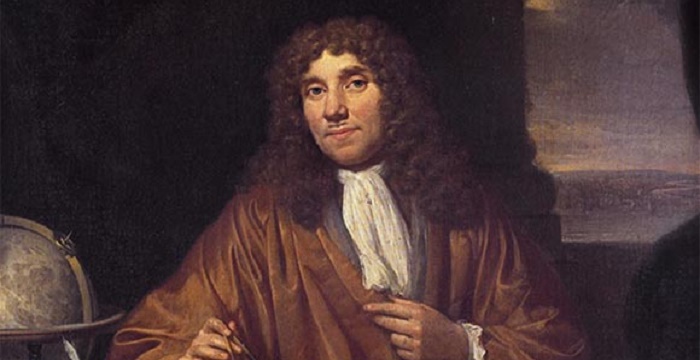 Nationalité : hollandaise                   Drapeau : 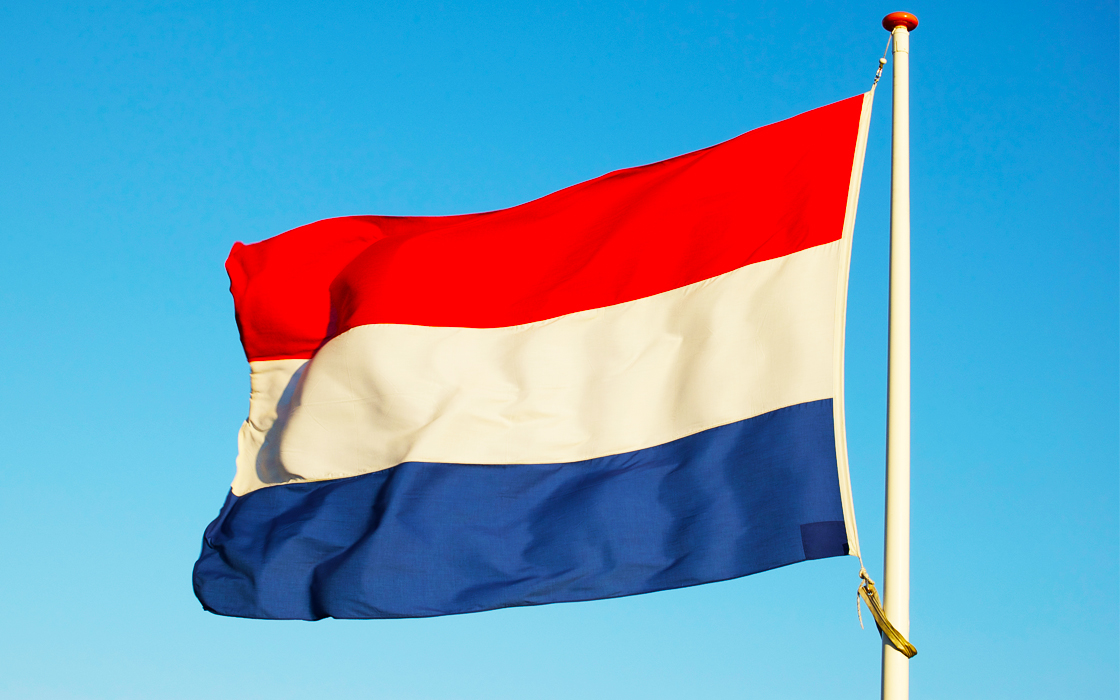 Période de temps : 1632-1723Découverte : microscopeImage 1 : 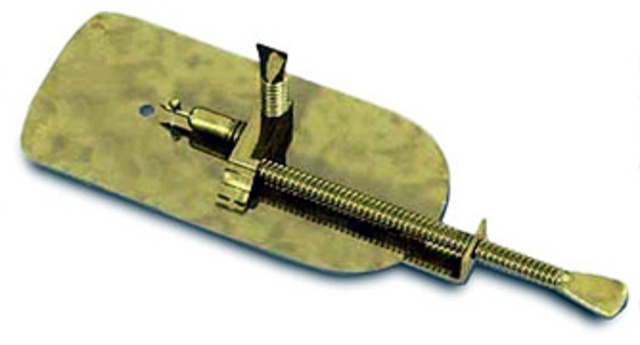 Image 2 :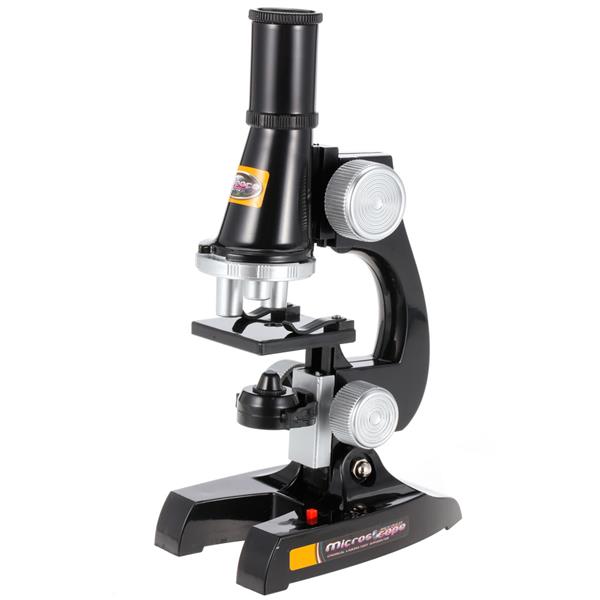 